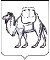 .Приложение № 1к постановлению избирательной комиссии Челябинской областиот 15 июня 2020 года № 146/1254-6ПОДПИСНОЙ ЛИСТВыборы депутатов Законодательного Собрания Челябинской области<1>"__" __________________ года(дата голосования)Мы,  нижеподписавшиеся,  поддерживаем  выдвижение  списка  кандидатов вдепутаты Законодательного Собрания Челябинской областиот избирательного объединения ____________________________________________,(наименование избирательного объединения)во главе которого находятся: _____________________________________________.(фамилии, имена и отчества не менее чемпервых трех кандидатов из спискакандидатов) <3>    Подписной лист удостоверяю: ___________________________________________(фамилия, имя, отчество, дата рождения,адрес места жительства <2>, серия и номерпаспорта или документа, заменяющего паспорт гражданина, с указанием даты его выдачи,наименования или кода выдавшего его органа,подпись лица, осуществлявшего сборподписей, и дата ее внесения)    Уполномоченный представитель избирательного объединения _______________ (фамилия, имя, отчество, подпись и дата ее внесения)  Специальный избирательный счет № ______________Приложение № 2к постановлению избирательной комиссии Челябинской областиот 15 июня 2020 года № 146/1254-6ПОДПИСНОЙ ЛИСТВыборы депутатов Законодательного Собрания Челябинской области <1>"__" __________________ года(дата голосования)Мы, нижеподписавшиеся, поддерживаем ___________________________________(самовыдвижение или выдвижениеот избирательного объединенияс указанием наименованияизбирательного объединения)кандидата в депутаты по Северному одномандатному избирательному округу № 1гражданина Российской Федерации __________________________________________,(фамилия, имя, отчество)родившегося _______________, работающего _________________________________,(дата рождения)   (место работы, занимаемаядолжность или род занятий; есликандидат является депутатоми осуществляет свои полномочияна непостоянной основе, - сведенияоб этом с указанием наименованиясоответствующего представительногооргана)проживающего _____________________________________________________________.(наименование субъекта Российской Федерации, района, города,иного населенного пункта, где находится место жительства)    Подписной лист удостоверяю: ___________________________________________(фамилия, имя, отчество, дата рождения,адрес места жительства <2>, серия и номерпаспорта или документа, заменяющего паспортгражданина, с указанием даты его выдачи,наименования или кода выдавшего его органа,подпись лица, осуществлявшего сборподписей, и дата ее внесения)    Кандидат ______________________________________________________________    (фамилия, имя, отчество, подпись и дата ее внесения)   Специальный избирательный счет № ______________Приложение № 3к постановлению избирательной комиссии Челябинской областиот 15 июня 2020 года № 146/1254-6ПОДПИСНОЙ ЛИСТВыборы депутатов Законодательного Собрания Челябинской области <1>"__" __________________ года(дата голосования)Мы, нижеподписавшиеся, поддерживаем ___________________________________(самовыдвижение или выдвижение от избирательного объединения с указанием наименования избирательного объединения)кандидата в депутаты по Горнозаводскому одномандатному избирательному округу № 2гражданина Российской Федерации __________________________________________,                                               (фамилия, имя, отчество)родившегося _______________, работающего _________________________________,   (дата рождения)   (место работы, занимаемая должность или род занятий; если кандидат является депутатом и осуществляет свои полномочия на непостоянной основе, - сведения об этом с указанием наименования соответствующего представительного органа)проживающего _____________________________________________________________.(наименование субъекта Российской Федерации, района, города, иного населенного пункта, где находится место жительства)    Подписной лист удостоверяю: ___________________________________________(фамилия, имя, отчество, дата рождения, адрес места жительства <2>, серия и номер паспорта или документа, заменяющего паспорт гражданина, с указанием даты его выдачи, наименования или кода выдавшего его органа, подпись лица, осуществлявшего сбор подписей, и дата ее внесения)    Кандидат ______________________________________________________________                         (фамилия, имя, отчество, подпись и дата ее внесения)Специальный избирательный счет № ______________Приложение № 4к постановлению избирательной комиссии Челябинской областиот 15 июня 2020 года № 146/1254-6ПОДПИСНОЙ ЛИСТВыборы депутатов Законодательного Собрания Челябинской области <1>"__" __________________ года(дата голосования)Мы, нижеподписавшиеся, поддерживаем ___________________________________(самовыдвижение или выдвижение от избирательного объединения с указанием наименования избирательного объединения)кандидата в депутаты по Кыштымскому одномандатному избирательному округу № 3гражданина Российской Федерации __________________________________________,                                               (фамилия, имя, отчество)родившегося _______________, работающего _________________________________,   (дата рождения)   (место работы, занимаемая должность или род занятий; если кандидат является депутатом и осуществляет свои полномочия на непостоянной основе, - сведения об этом с указанием наименования соответствующего представительного органа)проживающего _____________________________________________________________.(наименование субъекта Российской Федерации, района, города, иного населенного пункта, где находится место жительства)    Подписной лист удостоверяю: ___________________________________________(фамилия, имя, отчество, дата рождения, адрес места жительства <2>, серия и номер паспорта или документа, заменяющего паспорт гражданина, с указанием даты его выдачи, наименования или кода выдавшего его органа, подпись лица, осуществлявшего сбор подписей, и дата ее внесения)    Кандидат ______________________________________________________________                         (фамилия, имя, отчество, подпись и дата ее внесения)   Специальный избирательный счет № ______________Приложение № 5к постановлению избирательной комиссии Челябинской областиот 15 июня 2020 года № 146/1254-6ПОДПИСНОЙ ЛИСТВыборы депутатов Законодательного Собрания Челябинской области <1>"__" __________________ года(дата голосования)Мы, нижеподписавшиеся, поддерживаем ___________________________________(самовыдвижение или выдвижение от избирательного объединения с указанием наименования избирательного объединения)кандидата в депутаты поОзерскому одномандатному избирательному округу № 4гражданина Российской Федерации __________________________________________,                                               (фамилия, имя, отчество)родившегося _______________, работающего _________________________________,   (дата рождения)   (место работы, занимаемая должность или род занятий; если кандидат является депутатом и осуществляет свои полномочия на непостоянной основе, - сведения об этом с указанием наименования соответствующего представительного органа)проживающего _____________________________________________________________.(наименование субъекта Российской Федерации, района, города, иного населенного пункта, где находится место жительства)    Подписной лист удостоверяю: ___________________________________________(фамилия, имя, отчество, дата рождения, адрес места жительства <2>, серия и номер паспорта или документа, заменяющего паспорт гражданина, с указанием даты его выдачи, наименования или кода выдавшего его органа, подпись лица, осуществлявшего сбор подписей, и дата ее внесения)    Кандидат ______________________________________________________________                         (фамилия, имя, отчество, подпись и дата ее внесения) Специальный избирательный счет № ______________Приложение № 6к постановлению избирательной комиссии Челябинской областиот 15 июня 2020 года № 146/1254-6ПОДПИСНОЙ ЛИСТВыборы депутатов Законодательного Собрания Челябинской области <1>"__" __________________ года(дата голосования)Мы, нижеподписавшиеся, поддерживаем ___________________________________(самовыдвижение или выдвижение от избирательного объединения с указанием наименования избирательного объединения)кандидата в депутаты по Пригородному одномандатному избирательному округу № 5гражданина Российской Федерации __________________________________________,                                               (фамилия, имя, отчество)родившегося _______________, работающего _________________________________,   (дата рождения)   (место работы, занимаемая должность или род занятий; если кандидат является депутатом и осуществляет свои полномочия на непостоянной основе, - сведения об этом с указанием наименования соответствующего представительного органа)проживающего _____________________________________________________________.(наименование субъекта Российской Федерации, района, города, иного населенного пункта, где находится место жительства)    Подписной лист удостоверяю: ___________________________________________(фамилия, имя, отчество, дата рождения, адрес места жительства <2>, серия и номер паспорта или документа, заменяющего паспорт гражданина, с указанием даты его выдачи, наименования или кода выдавшего его органа, подпись лица, осуществлявшего сбор подписей, и дата ее внесения)    Кандидат ______________________________________________________________                         (фамилия, имя, отчество, подпись и дата ее внесения)Специальный избирательный счет № ______________Приложение № 7к постановлению избирательной комиссии Челябинской областиот 15 июня 2020 года № 146/1254-6ПОДПИСНОЙ ЛИСТВыборы депутатов Законодательного Собрания Челябинской области <1>"__" __________________ года(дата голосования)Мы, нижеподписавшиеся, поддерживаем ___________________________________(самовыдвижение или выдвижение от избирательного объединения с указанием наименования избирательного объединения)кандидата в депутаты по Катав-Ивановскому одномандатному избирательному округу № 6гражданина Российской Федерации __________________________________________,                                               (фамилия, имя, отчество)родившегося _______________, работающего _________________________________,   (дата рождения)   (место работы, занимаемая должность или род занятий; если кандидат является депутатом и осуществляет свои полномочия на непостоянной основе, - сведения об этом с указанием наименования соответствующего представительного органа)проживающего _____________________________________________________________.(наименование субъекта Российской Федерации, района, города, иного населенного пункта, где находится место жительства)    Подписной лист удостоверяю: ___________________________________________(фамилия, имя, отчество, дата рождения, адрес места жительства <2>, серия и номер паспорта или документа, заменяющего паспорт гражданина, с указанием даты его выдачи, наименования или кода выдавшего его органа, подпись лица, осуществлявшего сбор подписей, и дата ее внесения)    Кандидат ______________________________________________________________                         (фамилия, имя, отчество, подпись и дата ее внесения) Специальный избирательный счет № ______________Приложение № 8к постановлению избирательной комиссии Челябинской областиот 15 июня 2020 года № 146/1254-6ПОДПИСНОЙ ЛИСТВыборы депутатов Законодательного Собрания Челябинской области <1>"__" __________________ года(дата голосования)Мы, нижеподписавшиеся, поддерживаем ___________________________________(самовыдвижение или выдвижение от избирательного объединения с указанием наименования избирательного объединения)кандидата в депутаты по Саткинскому одномандатному избирательному округу № 7гражданина Российской Федерации __________________________________________,                                               (фамилия, имя, отчество)родившегося _______________, работающего _________________________________,   (дата рождения)   (место работы, занимаемая должность или род занятий; если кандидат является депутатом и осуществляет свои полномочия на непостоянной основе, - сведения об этом с указанием наименования соответствующего представительного органа)проживающего _____________________________________________________________.(наименование субъекта Российской Федерации, района, города, иного населенного пункта, где находится место жительства)    Подписной лист удостоверяю: ___________________________________________(фамилия, имя, отчество, дата рождения, адрес места жительства <2>, серия и номер паспорта или документа, заменяющего паспорт гражданина, с указанием даты его выдачи, наименования или кода выдавшего его органа, подпись лица, осуществлявшего сбор подписей, и дата ее внесения)    Кандидат ______________________________________________________________                         (фамилия, имя, отчество, подпись и дата ее внесения) Специальный избирательный счет № ______________Приложение № 9к постановлению избирательной комиссии Челябинской областиот 15 июня 2020 года № 146/1254-6ПОДПИСНОЙ ЛИСТВыборы депутатов Законодательного Собрания Челябинской области <1>"__" __________________ года(дата голосования)Мы, нижеподписавшиеся, поддерживаем ___________________________________(самовыдвижение или выдвижение от избирательного объединения с указанием наименования избирательного объединения)кандидата в депутаты поЗлатоустовскому одномандатному избирательному округу № 8гражданина Российской Федерации __________________________________________,                                               (фамилия, имя, отчество)родившегося _______________, работающего _________________________________,   (дата рождения)   (место работы, занимаемая должность или род занятий; если кандидат является депутатом и осуществляет свои полномочия на непостоянной основе, - сведения об этом с указанием наименования соответствующего представительного органа)проживающего _____________________________________________________________.(наименование субъекта Российской Федерации, района, города, иного населенного пункта, где находится место жительства)    Подписной лист удостоверяю: ___________________________________________(фамилия, имя, отчество, дата рождения, адрес места жительства <2>, серия и номер паспорта или документа, заменяющего паспорт гражданина, с указанием даты его выдачи, наименования или кода выдавшего его органа, подпись лица, осуществлявшего сбор подписей, и дата ее внесения)    Кандидат ______________________________________________________________                         (фамилия, имя, отчество, подпись и дата ее внесения) Специальный избирательный счет № ______________Приложение № 10к постановлению избирательной комиссии Челябинской областиот 15 июня 2020 года № 146/1254-6ПОДПИСНОЙ ЛИСТВыборы депутатов Законодательного Собрания Челябинской области <1>"__" __________________ года(дата голосования)Мы, нижеподписавшиеся, поддерживаем ___________________________________(самовыдвижение или выдвижение от избирательного объединения с указанием наименования избирательного объединения)кандидата в депутаты по Миасскому одномандатному избирательному округу № 9гражданина Российской Федерации __________________________________________,                                               (фамилия, имя, отчество)родившегося _______________, работающего _________________________________,   (дата рождения)   (место работы, занимаемая должность или род занятий; если кандидат является депутатом и осуществляет свои полномочия на непостоянной основе, - сведения об этом с указанием наименования соответствующего представительного органа)проживающего _____________________________________________________________.(наименование субъекта Российской Федерации, района, города, иного населенного пункта, где находится место жительства)    Подписной лист удостоверяю: ___________________________________________(фамилия, имя, отчество, дата рождения, адрес места жительства <2>, серия и номер паспорта или документа, заменяющего паспорт гражданина, с указанием даты его выдачи, наименования или кода выдавшего его органа, подпись лица, осуществлявшего сбор подписей, и дата ее внесения)    Кандидат ______________________________________________________________                         (фамилия, имя, отчество, подпись и дата ее внесения) Специальный избирательный счет № ______________Приложение № 11к постановлению избирательной комиссии Челябинской областиот 15 июня 2020 года № 146/1254-6ПОДПИСНОЙ ЛИСТВыборы депутатов Законодательного Собрания Челябинской области <1>"__" __________________ года(дата голосования)Мы, нижеподписавшиеся, поддерживаем ___________________________________(самовыдвижение или выдвижение от избирательного объединения с указанием наименования избирательного объединения)кандидата в депутаты по Каштакскому одномандатному избирательному округу № 10гражданина Российской Федерации __________________________________________,                                               (фамилия, имя, отчество)родившегося _______________, работающего _________________________________,   (дата рождения)   (место работы, занимаемая должность или род занятий; если кандидат является депутатом и осуществляет свои полномочия на непостоянной основе, - сведения об этом с указанием наименования соответствующего представительного органа)проживающего _____________________________________________________________.(наименование субъекта Российской Федерации, района, города, иного населенного пункта, где находится место жительства)    Подписной лист удостоверяю: ___________________________________________(фамилия, имя, отчество, дата рождения, адрес места жительства <2>, серия и номер паспорта или документа, заменяющего паспорт гражданина, с указанием даты его выдачи, наименования или кода выдавшего его органа, подпись лица, осуществлявшего сбор подписей, и дата ее внесения)    Кандидат ______________________________________________________________                         (фамилия, имя, отчество, подпись и дата ее внесения)   Специальный избирательный счет № ______________Приложение № 12к постановлению избирательной комиссии Челябинской областиот 15 июня 2020 года № 146/1254-6ПОДПИСНОЙ ЛИСТВыборы депутатов Законодательного Собрания Челябинской области <1>"__" __________________ года(дата голосования)Мы, нижеподписавшиеся, поддерживаем ___________________________________(самовыдвижение или выдвижение от избирательного объединения с указанием наименования избирательного объединения)кандидата в депутаты по Металлургическому одномандатному избирательному округу № 11гражданина Российской Федерации __________________________________________,                                               (фамилия, имя, отчество)родившегося _______________, работающего _________________________________,   (дата рождения)   (место работы, занимаемая должность или род занятий; если кандидат является депутатом и осуществляет свои полномочия на непостоянной основе, - сведения об этом с указанием наименования соответствующего представительного органа)проживающего _____________________________________________________________.(наименование субъекта Российской Федерации, района, города, иного населенного пункта, где находится место жительства)    Подписной лист удостоверяю: ___________________________________________(фамилия, имя, отчество, дата рождения, адрес места жительства <2>, серия и номер паспорта или документа, заменяющего паспорт гражданина, с указанием даты его выдачи, наименования или кода выдавшего его органа, подпись лица, осуществлявшего сбор подписей, и дата ее внесения)    Кандидат ______________________________________________________________                         (фамилия, имя, отчество, подпись и дата ее внесения)Специальный избирательный счет № ______________Приложение № 13к постановлению избирательной комиссии Челябинской областиот 15 июня 2020 года № 146/1254-6ПОДПИСНОЙ ЛИСТВыборы депутатов Законодательного Собрания Челябинской области <1>"__" __________________ года(дата голосования)Мы, нижеподписавшиеся, поддерживаем ___________________________________(самовыдвижение или выдвижение от избирательного объединения с указанием наименования избирательного объединения)кандидата в депутаты по Калининскому одномандатному избирательному округу № 12гражданина Российской Федерации __________________________________________,                                               (фамилия, имя, отчество)родившегося _______________, работающего _________________________________,   (дата рождения)   (место работы, занимаемая должность или род занятий; если кандидат является депутатом и осуществляет свои полномочия на непостоянной основе, - сведения об этом с указанием наименования соответствующего представительного органа)проживающего _____________________________________________________________.(наименование субъекта Российской Федерации, района, города, иного населенного пункта, где находится место жительства)    Подписной лист удостоверяю: ___________________________________________(фамилия, имя, отчество, дата рождения, адрес места жительства <2>, серия и номер паспорта или документа, заменяющего паспорт гражданина, с указанием даты его выдачи, наименования или кода выдавшего его органа, подпись лица, осуществлявшего сбор подписей, и дата ее внесения)    Кандидат ______________________________________________________________                         (фамилия, имя, отчество, подпись и дата ее внесения)  Специальный избирательный счет № ______________Приложение № 14к постановлению избирательной комиссии Челябинской областиот 15 июня 2020 года № 146/1254-6ПОДПИСНОЙ ЛИСТВыборы депутатов Законодательного Собрания Челябинской области <1>"__" __________________ года(дата голосования)Мы, нижеподписавшиеся, поддерживаем ___________________________________(самовыдвижение или выдвижение от избирательного объединения с указанием наименования избирательного объединения)кандидата в депутаты по Курчатовскому одномандатному избирательному округу № 13гражданина Российской Федерации __________________________________________,                                               (фамилия, имя, отчество)родившегося _______________, работающего _________________________________,   (дата рождения)   (место работы, занимаемая должность или род занятий; если кандидат является депутатом и осуществляет свои полномочия на непостоянной основе, - сведения об этом с указанием наименования соответствующего представительного органа)проживающего _____________________________________________________________.(наименование субъекта Российской Федерации, района, города, иного населенного пункта, где находится место жительства)    Подписной лист удостоверяю: ___________________________________________(фамилия, имя, отчество, дата рождения, адрес места жительства <2>, серия и номер паспорта или документа, заменяющего паспорт гражданина, с указанием даты его выдачи, наименования или кода выдавшего его органа, подпись лица, осуществлявшего сбор подписей, и дата ее внесения)    Кандидат ______________________________________________________________                         (фамилия, имя, отчество, подпись и дата ее внесения)   Специальный избирательный счет № ______________Приложение № 15к постановлению избирательной комиссии Челябинской областиот 15 июня 2020 года № 146/1254-6ПОДПИСНОЙ ЛИСТВыборы депутатов Законодательного Собрания Челябинской области <1>"__" __________________ года(дата голосования)Мы, нижеподписавшиеся, поддерживаем ___________________________________(самовыдвижение или выдвижение от избирательного объединения с указанием наименования избирательного объединения)кандидата в депутаты по Заречному одномандатному избирательному округу № 14гражданина Российской Федерации __________________________________________,                                               (фамилия, имя, отчество)родившегося _______________, работающего _________________________________,   (дата рождения)   (место работы, занимаемая должность или род занятий; если кандидат является депутатом и осуществляет свои полномочия на непостоянной основе, - сведения об этом с указанием наименования соответствующего представительного органа)проживающего _____________________________________________________________.(наименование субъекта Российской Федерации, района, города, иного населенного пункта, где находится место жительства)    Подписной лист удостоверяю: ___________________________________________(фамилия, имя, отчество, дата рождения, адрес места жительства <2>, серия и номер паспорта или документа, заменяющего паспорт гражданина, с указанием даты его выдачи, наименования или кода выдавшего его органа, подпись лица, осуществлявшего сбор подписей, и дата ее внесения)    Кандидат ______________________________________________________________                         (фамилия, имя, отчество, подпись и дата ее внесения)   Специальный избирательный счет № ______________Приложение № 16к постановлению избирательной комиссии Челябинской областиот 15 июня 2020 года № 146/1254-6ПОДПИСНОЙ ЛИСТВыборы депутатов Законодательного Собрания Челябинской области <1>"__" __________________ года(дата голосования)Мы, нижеподписавшиеся, поддерживаем ___________________________________(самовыдвижение или выдвижение от избирательного объединения с указанием наименования избирательного объединения)кандидата в депутаты по Тракторозаводскому одномандатному избирательному округу № 15гражданина Российской Федерации __________________________________________,                                               (фамилия, имя, отчество)родившегося _______________, работающего _________________________________,   (дата рождения)   (место работы, занимаемая должность или род занятий; если кандидат является депутатом и осуществляет свои полномочия на непостоянной основе, - сведения об этом с указанием наименования соответствующего представительного органа)проживающего _____________________________________________________________.(наименование субъекта Российской Федерации, района, города, иного населенного пункта, где находится место жительства)    Подписной лист удостоверяю: ___________________________________________(фамилия, имя, отчество, дата рождения, адрес места жительства <2>, серия и номер паспорта или документа, заменяющего паспорт гражданина, с указанием даты его выдачи, наименования или кода выдавшего его органа, подпись лица, осуществлявшего сбор подписей, и дата ее внесения)    Кандидат ______________________________________________________________                         (фамилия, имя, отчество, подпись и дата ее внесения) Специальный избирательный счет № ______________Приложение № 17к постановлению избирательной комиссии Челябинской областиот 15 июня 2020 года № 146/1254-6ПОДПИСНОЙ ЛИСТВыборы депутатов Законодательного Собрания Челябинской области <1>"__" __________________ года(дата голосования)Мы, нижеподписавшиеся, поддерживаем ___________________________________(самовыдвижение или выдвижение от избирательного объединения с указанием наименования избирательного объединения)кандидата в депутаты по Центральному одномандатному избирательному округу № 16гражданина Российской Федерации __________________________________________,                                               (фамилия, имя, отчество)родившегося _______________, работающего _________________________________,   (дата рождения)   (место работы, занимаемая должность или род занятий; если кандидат является депутатом и осуществляет свои полномочия на непостоянной основе, - сведения об этом с указанием наименования соответствующего представительного органа)проживающего _____________________________________________________________.(наименование субъекта Российской Федерации, района, города, иного населенного пункта, где находится место жительства)    Подписной лист удостоверяю: ___________________________________________(фамилия, имя, отчество, дата рождения, адрес места жительства <2>, серия и номер паспорта или документа, заменяющего паспорт гражданина, с указанием даты его выдачи, наименования или кода выдавшего его органа, подпись лица, осуществлявшего сбор подписей, и дата ее внесения)    Кандидат ______________________________________________________________                         (фамилия, имя, отчество, подпись и дата ее внесения)   Специальный избирательный счет № ______________Приложение № 18к постановлению избирательной комиссии Челябинской областиот 15 июня 2020 года № 146/1254-6ПОДПИСНОЙ ЛИСТВыборы депутатов Законодательного Собрания Челябинской области <1>"__" __________________ года(дата голосования)Мы, нижеподписавшиеся, поддерживаем ___________________________________(самовыдвижение или выдвижение от избирательного объединения с указанием наименования избирательного объединения)кандидата в депутаты по Советскому одномандатному избирательному округу № 17гражданина Российской Федерации __________________________________________,                                               (фамилия, имя, отчество)родившегося _______________, работающего _________________________________,   (дата рождения)   (место работы, занимаемая должность или род занятий; если кандидат является депутатом и осуществляет свои полномочия на непостоянной основе, - сведения об этом с указанием наименования соответствующего представительного органа)проживающего _____________________________________________________________.(наименование субъекта Российской Федерации, района, города, иного населенного пункта, где находится место жительства)    Подписной лист удостоверяю: ___________________________________________(фамилия, имя, отчество, дата рождения, адрес места жительства <2>, серия и номер паспорта или документа, заменяющего паспорт гражданина, с указанием даты его выдачи, наименования или кода выдавшего его органа, подпись лица, осуществлявшего сбор подписей, и дата ее внесения)    Кандидат ______________________________________________________________                         (фамилия, имя, отчество, подпись и дата ее внесения)  Специальный избирательный счет № ______________Приложение №19к постановлению избирательной комиссии Челябинской областиот 15 июня 2020 года № 146/1254-6ПОДПИСНОЙ ЛИСТВыборы депутатов Законодательного Собрания Челябинской области <1>"__" __________________ года(дата голосования)Мы, нижеподписавшиеся, поддерживаем ___________________________________(самовыдвижение или выдвижение от избирательного объединения с указанием наименования избирательного объединения)кандидата в депутаты по Железнодорожному одномандатному избирательному округу № 18гражданина Российской Федерации __________________________________________,                                               (фамилия, имя, отчество)родившегося _______________, работающего _________________________________,   (дата рождения)   (место работы, занимаемая должность или род занятий; если кандидат является депутатом и осуществляет свои полномочия на непостоянной основе, - сведения об этом с указанием наименования соответствующего представительного органа)проживающего _____________________________________________________________.(наименование субъекта Российской Федерации, района, города, иного населенного пункта, где находится место жительства)    Подписной лист удостоверяю: ___________________________________________(фамилия, имя, отчество, дата рождения, адрес места жительства <2>, серия и номер паспорта или документа, заменяющего паспорт гражданина, с указанием даты его выдачи, наименования или кода выдавшего его органа, подпись лица, осуществлявшего сбор подписей, и дата ее внесения)    Кандидат ______________________________________________________________                         (фамилия, имя, отчество, подпись и дата ее внесения)  Специальный избирательный счет № ______________Приложение № 20к постановлению избирательной комиссии Челябинской областиот 15 июня 2020 года № 146/1254-6ПОДПИСНОЙ ЛИСТВыборы депутатов Законодательного Собрания Челябинской области <1>"__" __________________ года(дата голосования)Мы, нижеподписавшиеся, поддерживаем ___________________________________(самовыдвижение или выдвижение от избирательного объединения с указанием наименования избирательного объединения)кандидата в депутаты по Заводскому одномандатному избирательному округу № 19гражданина Российской Федерации __________________________________________,                                               (фамилия, имя, отчество)родившегося _______________, работающего _________________________________,   (дата рождения)   (место работы, занимаемая должность или род занятий; если кандидат является депутатом и осуществляет свои полномочия на непостоянной основе, - сведения об этом с указанием наименования соответствующего представительного органа)проживающего _____________________________________________________________.(наименование субъекта Российской Федерации, района, города, иного населенного пункта, где находится место жительства)    Подписной лист удостоверяю: ___________________________________________(фамилия, имя, отчество, дата рождения, адрес места жительства <2>, серия и номер паспорта или документа, заменяющего паспорт гражданина, с указанием даты его выдачи, наименования или кода выдавшего его органа, подпись лица, осуществлявшего сбор подписей, и дата ее внесения)    Кандидат ______________________________________________________________                         (фамилия, имя, отчество, подпись и дата ее внесения)   Специальный избирательный счет № ______________Приложение № 21к постановлению избирательной комиссии Челябинской областиот 15 июня 2020 года № 146/1254-6ПОДПИСНОЙ ЛИСТВыборы депутатов Законодательного Собрания Челябинской области <1>"__" __________________ года(дата голосования)Мы, нижеподписавшиеся, поддерживаем ___________________________________(самовыдвижение или выдвижение от избирательного объединения с указанием наименования избирательного объединения)кандидата в депутаты по Копейскому одномандатному избирательному округу № 20гражданина Российской Федерации __________________________________________,                                               (фамилия, имя, отчество)родившегося _______________, работающего _________________________________,   (дата рождения)   (место работы, занимаемая должность или род занятий; если кандидат является депутатом и осуществляет свои полномочия на непостоянной основе, - сведения об этом с указанием наименования соответствующего представительного органа)проживающего _____________________________________________________________.(наименование субъекта Российской Федерации, района, города, иного населенного пункта, где находится место жительства)    Подписной лист удостоверяю: ___________________________________________(фамилия, имя, отчество, дата рождения, адрес места жительства <2>, серия и номер паспорта или документа, заменяющего паспорт гражданина, с указанием даты его выдачи, наименования или кода выдавшего его органа, подпись лица, осуществлявшего сбор подписей, и дата ее внесения)    Кандидат ______________________________________________________________                         (фамилия, имя, отчество, подпись и дата ее внесения)   Специальный избирательный счет № ______________Приложение № 22к постановлению избирательной комиссии Челябинской областиот 15 июня 2020 года № 146/1254-6ПОДПИСНОЙ ЛИСТВыборы депутатов Законодательного Собрания Челябинской области <1>"__" __________________ года(дата голосования)Мы, нижеподписавшиеся, поддерживаем ___________________________________(самовыдвижение или выдвижение от избирательного объединения с указанием наименования избирательного объединения)кандидата в депутаты по Чебаркульскому одномандатному избирательному округу № 21гражданина Российской Федерации __________________________________________,                                               (фамилия, имя, отчество)родившегося _______________, работающего _________________________________,   (дата рождения)   (место работы, занимаемая должность или род занятий; если кандидат является депутатом и осуществляет свои полномочия на непостоянной основе, - сведения об этом с указанием наименования соответствующего представительного органа)проживающего _____________________________________________________________.(наименование субъекта Российской Федерации, района, города, иного населенного пункта, где находится место жительства)    Подписной лист удостоверяю: ___________________________________________(фамилия, имя, отчество, дата рождения, адрес места жительства <2>, серия и номер паспорта или документа, заменяющего паспорт гражданина, с указанием даты его выдачи, наименования или кода выдавшего его органа, подпись лица, осуществлявшего сбор подписей, и дата ее внесения)    Кандидат ______________________________________________________________                         (фамилия, имя, отчество, подпись и дата ее внесения)   Специальный избирательный счет № ______________Приложение № 23к постановлению избирательной комиссии Челябинской областиот 15 июня 2020 года № 146/1254-6ПОДПИСНОЙ ЛИСТВыборы депутатов Законодательного Собрания Челябинской области <1>"__" __________________ года(дата голосования)Мы, нижеподписавшиеся, поддерживаем ___________________________________(самовыдвижение или выдвижение от избирательного объединения с указанием наименования избирательного объединения)кандидата в депутаты по Коркинскому одномандатному избирательный округу № 22гражданина Российской Федерации __________________________________________,                                               (фамилия, имя, отчество)родившегося _______________, работающего _________________________________,   (дата рождения)   (место работы, занимаемая должность или род занятий; если кандидат является депутатом и осуществляет свои полномочия на непостоянной основе, - сведения об этом с указанием наименования соответствующего представительного органа)проживающего _____________________________________________________________.(наименование субъекта Российской Федерации, района, города, иного населенного пункта, где находится место жительства)    Подписной лист удостоверяю: ___________________________________________(фамилия, имя, отчество, дата рождения, адрес места жительства <2>, серия и номер паспорта или документа, заменяющего паспорт гражданина, с указанием даты его выдачи, наименования или кода выдавшего его органа, подпись лица, осуществлявшего сбор подписей, и дата ее внесения)    Кандидат ______________________________________________________________                         (фамилия, имя, отчество, подпись и дата ее внесения)   Специальный избирательный счет № ______________Приложение № 24к постановлению избирательной комиссии Челябинской областиот 15 июня 2020 года № 146/1254-6ПОДПИСНОЙ ЛИСТВыборы депутатов Законодательного Собрания Челябинской области <1>"__" __________________ года(дата голосования)Мы, нижеподписавшиеся, поддерживаем ___________________________________(самовыдвижение или выдвижение от избирательного объединения с указанием наименования избирательного объединения)кандидата в депутаты по Еманжелинскому одномандатному избирательному округу № 23гражданина Российской Федерации __________________________________________,                                               (фамилия, имя, отчество)родившегося _______________, работающего _________________________________,   (дата рождения)   (место работы, занимаемая должность или род занятий; если кандидат является депутатом и осуществляет свои полномочия на непостоянной основе, - сведения об этом с указанием наименования соответствующего представительного органа)проживающего _____________________________________________________________.(наименование субъекта Российской Федерации, района, города, иного населенного пункта, где находится место жительства)    Подписной лист удостоверяю: ___________________________________________(фамилия, имя, отчество, дата рождения, адрес места жительства <2>, серия и номер паспорта или документа, заменяющего паспорт гражданина, с указанием даты его выдачи, наименования или кода выдавшего его органа, подпись лица, осуществлявшего сбор подписей, и дата ее внесения)    Кандидат ______________________________________________________________                         (фамилия, имя, отчество, подпись и дата ее внесения)   Специальный избирательный счет № ______________Приложение № 25к постановлению избирательной комиссии Челябинской областиот 15 июня 2020 года № 146/1254-6ПОДПИСНОЙ ЛИСТВыборы депутатов Законодательного Собрания Челябинской области <1>"__" __________________ года(дата голосования)Мы, нижеподписавшиеся, поддерживаем ___________________________________(самовыдвижение или выдвижение от избирательного объединения с указанием наименования избирательного объединения)кандидата в депутаты по Верхнеуральскому одномандатному избирательному округу № 24гражданина Российской Федерации __________________________________________,                                               (фамилия, имя, отчество)родившегося _______________, работающего _________________________________,   (дата рождения)   (место работы, занимаемая должность или род занятий; если кандидат является депутатом и осуществляет свои полномочия на непостоянной основе, - сведения об этом с указанием наименования соответствующего представительного органа)проживающего _____________________________________________________________.(наименование субъекта Российской Федерации, района, города, иного населенного пункта, где находится место жительства)    Подписной лист удостоверяю: ___________________________________________(фамилия, имя, отчество, дата рождения, адрес места жительства <2>, серия и номер паспорта или документа, заменяющего паспорт гражданина, с указанием даты его выдачи, наименования или кода выдавшего его органа, подпись лица, осуществлявшего сбор подписей, и дата ее внесения)    Кандидат ______________________________________________________________                         (фамилия, имя, отчество, подпись и дата ее внесения)   Специальный избирательный счет № ______________Приложение № 26к постановлению избирательной комиссии Челябинской областиот 15 июня 2020 года № 146/1254-6ПОДПИСНОЙ ЛИСТВыборы депутатов Законодательного Собрания Челябинской области <1>"__" __________________ года(дата голосования)Мы, нижеподписавшиеся, поддерживаем ___________________________________(самовыдвижение или выдвижение от избирательного объединения с указанием наименования избирательного объединения)кандидата в депутаты по Троицкому одномандатному избирательному округу № 25гражданина Российской Федерации __________________________________________,                                               (фамилия, имя, отчество)родившегося _______________, работающего _________________________________,   (дата рождения)   (место работы, занимаемая должность или род занятий; если кандидат является депутатом и осуществляет свои полномочия на непостоянной основе, - сведения об этом с указанием наименования соответствующего представительного органа)проживающего _____________________________________________________________.(наименование субъекта Российской Федерации, района, города, иного населенного пункта, где находится место жительства)    Подписной лист удостоверяю: ___________________________________________(фамилия, имя, отчество, дата рождения, адрес места жительства <2>, серия и номер паспорта или документа, заменяющего паспорт гражданина, с указанием даты его выдачи, наименования или кода выдавшего его органа, подпись лица, осуществлявшего сбор подписей, и дата ее внесения)    Кандидат ______________________________________________________________                         (фамилия, имя, отчество, подпись и дата ее внесения)   Специальный избирательный счет № ______________Приложение № 27к постановлению избирательной комиссии Челябинской областиот 15 июня 2020 года № 146/1254-6ПОДПИСНОЙ ЛИСТВыборы депутатов Законодательного Собрания Челябинской области <1>"__" __________________ года(дата голосования)Мы, нижеподписавшиеся, поддерживаем ___________________________________(самовыдвижение или выдвижение от избирательного объединения с указанием наименования избирательного объединения)кандидата в депутаты по Ленинскому одномандатному избирательному округу № 26гражданина Российской Федерации __________________________________________,                                               (фамилия, имя, отчество)родившегося _______________, работающего _________________________________,   (дата рождения)   (место работы, занимаемая должность или род занятий; если кандидат является депутатом и осуществляет свои полномочия на непостоянной основе, - сведения об этом с указанием наименования соответствующего представительного органа)проживающего _____________________________________________________________.(наименование субъекта Российской Федерации, района, города, иного населенного пункта, где находится место жительства)    Подписной лист удостоверяю: ___________________________________________(фамилия, имя, отчество, дата рождения, адрес места жительства <2>, серия и номер паспорта или документа, заменяющего паспорт гражданина, с указанием даты его выдачи, наименования или кода выдавшего его органа, подпись лица, осуществлявшего сбор подписей, и дата ее внесения)    Кандидат ______________________________________________________________                         (фамилия, имя, отчество, подпись и дата ее внесения)   Специальный избирательный счет № ______________Приложение № 28к постановлению избирательной комиссии Челябинской областиот 15 июня 2020 года № 146/1254-6ПОДПИСНОЙ ЛИСТВыборы депутатов Законодательного Собрания Челябинской области <1>"__" __________________ года(дата голосования)Мы, нижеподписавшиеся, поддерживаем ___________________________________(самовыдвижение или выдвижение от избирательного объединения с указанием наименования избирательного объединения)кандидата в депутаты по Правобережному одномандатному избирательному округу № 27гражданина Российской Федерации __________________________________________,                                               (фамилия, имя, отчество)родившегося _______________, работающего _________________________________,   (дата рождения)   (место работы, занимаемая должность или род занятий; если кандидат является депутатом и осуществляет свои полномочия на непостоянной основе, - сведения об этом с указанием наименования соответствующего представительного органа)проживающего _____________________________________________________________.(наименование субъекта Российской Федерации, района, города, иного населенного пункта, где находится место жительства)    Подписной лист удостоверяю: ___________________________________________(фамилия, имя, отчество, дата рождения, адрес места жительства <2>, серия и номер паспорта или документа, заменяющего паспорт гражданина, с указанием даты его выдачи, наименования или кода выдавшего его органа, подпись лица, осуществлявшего сбор подписей, и дата ее внесения)    Кандидат ______________________________________________________________                         (фамилия, имя, отчество, подпись и дата ее внесения)   Специальный избирательный счет № ______________Приложение № 29к постановлению избирательной комиссии Челябинской областиот 15 июня 2020 года № 146/1254-6ПОДПИСНОЙ ЛИСТВыборы депутатов Законодательного Собрания Челябинской области <1>"__" __________________ года(дата голосования)Мы, нижеподписавшиеся, поддерживаем ___________________________________(самовыдвижение или выдвижение от избирательного объединения с указанием наименования избирательного объединения)кандидата в депутаты по Орджоникидзевскому одномандатному избирательному округу № 28гражданина Российской Федерации __________________________________________,                                               (фамилия, имя, отчество)родившегося _______________, работающего _________________________________,   (дата рождения)   (место работы, занимаемая должность или род занятий; если кандидат является депутатом и осуществляет свои полномочия на непостоянной основе, - сведения об этом с указанием наименования соответствующего представительного органа)проживающего _____________________________________________________________.(наименование субъекта Российской Федерации, района, города, иного населенного пункта, где находится место жительства)    Подписной лист удостоверяю: ___________________________________________(фамилия, имя, отчество, дата рождения, адрес места жительства <2>, серия и номер паспорта или документа, заменяющего паспорт гражданина, с указанием даты его выдачи, наименования или кода выдавшего его органа, подпись лица, осуществлявшего сбор подписей, и дата ее внесения)    Кандидат ______________________________________________________________                         (фамилия, имя, отчество, подпись и дата ее внесения)   Специальный избирательный счет № ______________Приложение № 30к постановлению избирательной комиссии Челябинской областиот 15 июня 2020 года № 146/1254-6ПОДПИСНОЙ ЛИСТВыборы депутатов Законодательного Собрания Челябинской области <1>"__" __________________ года(дата голосования)Мы, нижеподписавшиеся, поддерживаем ___________________________________(самовыдвижение или выдвижение от избирательного объединения с указанием наименования избирательного объединения)кандидата в депутаты по Промышленному одномандатному избирательному округу № 29гражданина Российской Федерации __________________________________________,                                               (фамилия, имя, отчество)родившегося _______________, работающего _________________________________,   (дата рождения)   (место работы, занимаемая должность или род занятий; если кандидат является депутатом и осуществляет свои полномочия на непостоянной основе, - сведения об этом с указанием наименования соответствующего представительного органа)проживающего _____________________________________________________________.(наименование субъекта Российской Федерации, района, города, иного населенного пункта, где находится место жительства)    Подписной лист удостоверяю: ___________________________________________(фамилия, имя, отчество, дата рождения, адрес места жительства <2>, серия и номер паспорта или документа, заменяющего паспорт гражданина, с указанием даты его выдачи, наименования или кода выдавшего его органа, подпись лица, осуществлявшего сбор подписей, и дата ее внесения)    Кандидат ______________________________________________________________                         (фамилия, имя, отчество, подпись и дата ее внесения)   Специальный избирательный счет № ______________Приложение № 31к постановлению избирательной комиссии Челябинской областиот 15 июня 2020 года № 146/1254-6ПОДПИСНОЙ ЛИСТВыборы депутатов Законодательного Собрания Челябинской области <1>"__" __________________ года(дата голосования)Мы, нижеподписавшиеся, поддерживаем ___________________________________(самовыдвижение или выдвижение от избирательного объединения с указанием наименования избирательного объединения)кандидата в депутаты по Южному одномандатному избирательному округу № 30гражданина Российской Федерации __________________________________________,                                               (фамилия, имя, отчество)родившегося _______________, работающего _________________________________,   (дата рождения)   (место работы, занимаемая должность или род занятий; если кандидат является депутатом и осуществляет свои полномочия на непостоянной основе, - сведения об этом с указанием наименования соответствующего представительного органа)проживающего _____________________________________________________________.(наименование субъекта Российской Федерации, района, города, иного населенного пункта, где находится место жительства)    Подписной лист удостоверяю: ___________________________________________(фамилия, имя, отчество, дата рождения, адрес места жительства <2>, серия и номер паспорта или документа, заменяющего паспорт гражданина, с указанием даты его выдачи, наименования или кода выдавшего его органа, подпись лица, осуществлявшего сбор подписей, и дата ее внесения)    Кандидат ______________________________________________________________                         (фамилия, имя, отчество, подпись и дата ее внесения)   Специальный избирательный счет № ______________Примечание. Если у кандидата, данные которого указываются в подписном листе, имелась или имеется судимость, в подписном листе после отчества кандидата указываются сведения о судимости кандидата. Если кандидат, сведения о котором содержатся в подписном листе, в заявлении о согласии баллотироваться в соответствии с пунктом 2 статьи 33 Федерального закона «Об основных гарантиях избирательных прав и права на участие в референдуме граждан Российской Федерации» указал свою принадлежность к политической партии либо иному общественному объединению и свой статус в данной политической партии либо данном общественном объединении, сведения об этом указываются в подписном листе после сведений о месте жительства кандидата или после сведений о судимости кандидата. Подписной лист изготавливается для заполнения только с одной стороны и должен содержать пять строк для проставления подписей избирателей.--------------------------------<1> Текст подстрочников, а также примечание и сноски в изготовленном подписном листе могут не воспроизводиться.<2> Адрес места жительства может не содержать каких-либо из указанных в подпункте 5 статьи 2 Федерального закона «Об основных гарантиях избирательных прав и права на участие в референдуме граждан Российской Федерации» реквизитов (наименование субъекта Российской Федерации, района, города, иного населенного пункта, улицы, номера дома и квартиры) в случае, если это не препятствует его однозначному восприятию с учетом фактических особенностей места жительства.ИЗБИРАТЕЛЬНАЯ КОМИССИЯ
ЧЕЛЯБИНСКОЙ ОБЛАСТИПОСТАНОВЛЕНИЕг. ЧелябинскОб утверждении образцов заполнения подписных листов для сбора подписей избирателей в поддержку выдвижения списков кандидатов, выдвижения (самовыдвижения) кандидатов, представляемых уполномоченными представителями избирательного объединения, кандидатами в соответствующие избирательные комиссии при проведении выборов депутатов Законодательного Собрания Челябинской области седьмого созываВ соответствии с пунктом 8.1 статьи 38 Федерального закона  от            12 июня 2002 года  № 67-ФЗ «Об основных гарантиях избирательных прав и права на участие в референдуме граждан Российской Федерации» (далее – Федеральный Закон), частью 8.1 статьи18 Закона Челябинской области          «О выборах депутатов Законодательного Собрания Челябинской области»      от 25 августа 2005 года № 398-ЗО (далее – Закон области), избирательная комиссия Челябинской области ПОСТАНОВЛЯЕТ:Утвердить образец заполнения подписного листа для сбора подписей избирателей в поддержку выдвижения списка кандидатов, представляемых уполномоченными представителями избирательного объединения в избирательную комиссию Челябинской области при проведении выборов депутатов Законодательного Собрания Челябинской области седьмого созыва, в части, касающейся указания наименования законодательного органа государственной власти субъекта Российской Федерации, наименования субъекта Российской Федерации (приложение № 1).Утвердить образцы заполнения подписных листов для сбора подписей избирателей в поддержку выдвижения (самовыдвижения) кандидатов, представляемых кандидатами в соответствующие окружные избирательные комиссии при проведении выборов депутатов Законодательного Собрания Челябинской области седьмого созыва, в части, касающейся указания наименования законодательного  органа государственной власти субъекта Российской Федерации, наименования субъекта Российской Федерации, наименования и (или) номера избирательного округа (приложения №№ 2-31).3. Избирательным объединениям, кандидатам представлять в избирательную комиссию Челябинской области, окружные избирательные комиссии подписные листы, используя формы образцов согласно приложениям №№ 1-31 настоящего постановления.4. Направить настоящее постановление в окружные избирательные комиссии Челябинской области.5. Разместить настоящее постановление на официальном сайте избирательной комиссии Челябинской области в информационно-телекоммуникационной сети Интернет.6. Контроль за исполнением настоящего постановления возложить на секретаря избирательной комиссии Челябинской области Волчкова В.Ю.Председатель комиссии							С.В. ОбертасСекретарь комиссии								В.Ю. ВолчковN п/пФамилия, имя, отчествоГод рождения (в возрасте 18 лет - дополнительно число и месяц рождения)Адрес места жительства <2>Серия и номер паспорта или документа, заменяющего паспорт гражданинаДата внесения подписиПодпись12345N п/пФамилия, имя, отчествоГод рождения (в возрасте 18 лет - дополнительно число и месяц рождения)Адрес места жительства <2>Серия и номер паспорта или документа, заменяющего паспорт гражданинаДата внесения подписиПодпись12345N п/пФамилия, имя, отчествоГод рождения (в возрасте 18 лет - дополнительно число и месяц рождения)Адрес места жительства <2>Серия и номер паспорта или документа, заменяющего паспорт гражданинаДата внесения подписиПодпись12345N п/пФамилия, имя, отчествоГод рождения (в возрасте 18 лет - дополнительно число и месяц рождения)Адрес места жительства <2>Серия и номер паспорта или документа, заменяющего паспорт гражданинаДата внесения подписиПодпись12345N п/пФамилия, имя, отчествоГод рождения (в возрасте 18 лет - дополнительно число и месяц рождения)Адрес места жительства <2>Серия и номер паспорта или документа, заменяющего паспорт гражданинаДата внесения подписиПодпись12345N п/пФамилия, имя, отчествоГод рождения (в возрасте 18 лет - дополнительно число и месяц рождения)Адрес места жительства <2>Серия и номер паспорта или документа, заменяющего паспорт гражданинаДата внесения подписиПодпись12345N п/пФамилия, имя, отчествоГод рождения (в возрасте 18 лет - дополнительно число и месяц рождения)Адрес места жительства <2>Серия и номер паспорта или документа, заменяющего паспорт гражданинаДата внесения подписиПодпись12345N п/пФамилия, имя, отчествоГод рождения (в возрасте 18 лет - дополнительно число и месяц рождения)Адрес места жительства <2>Серия и номер паспорта или документа, заменяющего паспорт гражданинаДата внесения подписиПодпись12345N п/пФамилия, имя, отчествоГод рождения (в возрасте 18 лет - дополнительно число и месяц рождения)Адрес места жительства <2>Серия и номер паспорта или документа, заменяющего паспорт гражданинаДата внесения подписиПодпись12345N п/пФамилия, имя, отчествоГод рождения (в возрасте 18 лет - дополнительно число и месяц рождения)Адрес места жительства <2>Серия и номер паспорта или документа, заменяющего паспорт гражданинаДата внесения подписиПодпись12345N п/пФамилия, имя, отчествоГод рождения (в возрасте 18 лет - дополнительно число и месяц рождения)Адрес места жительства <2>Серия и номер паспорта или документа, заменяющего паспорт гражданинаДата внесения подписиПодпись12345N п/пФамилия, имя, отчествоГод рождения (в возрасте 18 лет - дополнительно число и месяц рождения)Адрес места жительства <2>Серия и номер паспорта или документа, заменяющего паспорт гражданинаДата внесения подписиПодпись12345N п/пФамилия, имя, отчествоГод рождения (в возрасте 18 лет - дополнительно число и месяц рождения)Адрес места жительства <2>Серия и номер паспорта или документа, заменяющего паспорт гражданинаДата внесения подписиПодпись12345N п/пФамилия, имя, отчествоГод рождения (в возрасте 18 лет - дополнительно число и месяц рождения)Адрес места жительства <2>Серия и номер паспорта или документа, заменяющего паспорт гражданинаДата внесения подписиПодпись12345N п/пФамилия, имя, отчествоГод рождения (в возрасте 18 лет - дополнительно число и месяц рождения)Адрес места жительства <2>Серия и номер паспорта или документа, заменяющего паспорт гражданинаДата внесения подписиПодпись12345N п/пФамилия, имя, отчествоГод рождения (в возрасте 18 лет - дополнительно число и месяц рождения)Адрес места жительства <2>Серия и номер паспорта или документа, заменяющего паспорт гражданинаДата внесения подписиПодпись12345N п/пФамилия, имя, отчествоГод рождения (в возрасте 18 лет - дополнительно число и месяц рождения)Адрес места жительства <2>Серия и номер паспорта или документа, заменяющего паспорт гражданинаДата внесения подписиПодпись12345N п/пФамилия, имя, отчествоГод рождения (в возрасте 18 лет - дополнительно число и месяц рождения)Адрес места жительства <2>Серия и номер паспорта или документа, заменяющего паспорт гражданинаДата внесения подписиПодпись12345N п/пФамилия, имя, отчествоГод рождения (в возрасте 18 лет - дополнительно число и месяц рождения)Адрес места жительства <2>Серия и номер паспорта или документа, заменяющего паспорт гражданинаДата внесения подписиПодпись12345N п/пФамилия, имя, отчествоГод рождения (в возрасте 18 лет - дополнительно число и месяц рождения)Адрес места жительства <2>Серия и номер паспорта или документа, заменяющего паспорт гражданинаДата внесения подписиПодпись12345N п/пФамилия, имя, отчествоГод рождения (в возрасте 18 лет - дополнительно число и месяц рождения)Адрес места жительства <2>Серия и номер паспорта или документа, заменяющего паспорт гражданинаДата внесения подписиПодпись12345N п/пФамилия, имя, отчествоГод рождения (в возрасте 18 лет - дополнительно число и месяц рождения)Адрес места жительства <2>Серия и номер паспорта или документа, заменяющего паспорт гражданинаДата внесения подписиПодпись12345N п/пФамилия, имя, отчествоГод рождения (в возрасте 18 лет - дополнительно число и месяц рождения)Адрес места жительства <2>Серия и номер паспорта или документа, заменяющего паспорт гражданинаДата внесения подписиПодпись12345N п/пФамилия, имя, отчествоГод рождения (в возрасте 18 лет - дополнительно число и месяц рождения)Адрес места жительства <2>Серия и номер паспорта или документа, заменяющего паспорт гражданинаДата внесения подписиПодпись12345N п/пФамилия, имя, отчествоГод рождения (в возрасте 18 лет - дополнительно число и месяц рождения)Адрес места жительства <2>Серия и номер паспорта или документа, заменяющего паспорт гражданинаДата внесения подписиПодпись12345N п/пФамилия, имя, отчествоГод рождения (в возрасте 18 лет - дополнительно число и месяц рождения)Адрес места жительства <2>Серия и номер паспорта или документа, заменяющего паспорт гражданинаДата внесения подписиПодпись12345N п/пФамилия, имя, отчествоГод рождения (в возрасте 18 лет - дополнительно число и месяц рождения)Адрес места жительства <2>Серия и номер паспорта или документа, заменяющего паспорт гражданинаДата внесения подписиПодпись12345N п/пФамилия, имя, отчествоГод рождения (в возрасте 18 лет - дополнительно число и месяц рождения)Адрес места жительства <2>Серия и номер паспорта или документа, заменяющего паспорт гражданинаДата внесения подписиПодпись12345N п/пФамилия, имя, отчествоГод рождения (в возрасте 18 лет - дополнительно число и месяц рождения)Адрес места жительства <2>Серия и номер паспорта или документа, заменяющего паспорт гражданинаДата внесения подписиПодпись12345N п/пФамилия, имя, отчествоГод рождения (в возрасте 18 лет - дополнительно число и месяц рождения)Адрес места жительства <2>Серия и номер паспорта или документа, заменяющего паспорт гражданинаДата внесения подписиПодпись12345N п/пФамилия, имя, отчествоГод рождения (в возрасте 18 лет - дополнительно число и месяц рождения)Адрес места жительства <2>Серия и номер паспорта или документа, заменяющего паспорт гражданинаДата внесения подписиПодпись12345